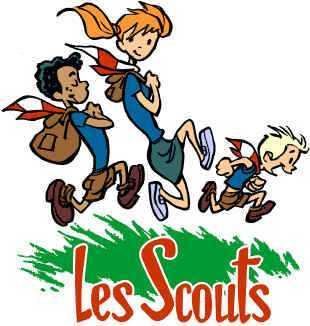 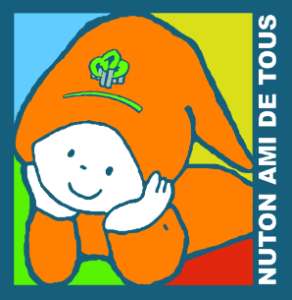 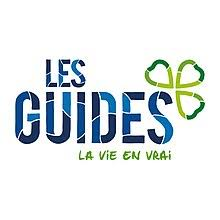 Hello les nutons ! Nous vous présentons nos meilleurs vœux et vous souhaitons une bonne année 2022. Voici les dates des réunions pour ce début d'année : Samedi 22 janvier : réunion de 9h jusqu'à 12h. Samedi 29 janvier : réunion de 9h jusqu'à 12h. Samedi 5 février : réunion de 9h à 12h. Samedi 12 février : réunion de 9h jusqu'à 12h. Samedi 19 février : réunion de 9h jusqu'à 12h. Samedi 26 février : pas de réunion.Samedi 5 mars : réunion de 9h jusqu'à 12h.Samedi 12 mars : réunion de 9h jusqu'à 12h.Samedi 19 mars : réunion de 9h jusqu'à 12h.Samedi 26 mars : réunion de 9h jusqu’à 12h.Samedi 2 avril : réunion de 9h à 12h.Vendredi 8 avril au dimanche 10 avril : Hike, mini-camp. Vous recevrez plus d’informations par la suite. (si c’est autorisé d’ici-là)Samedi 16 avril : réunion de 9h à 12h.Samedi 23 avril : réunion de 9h jusqu’à 12h.Samedi 30 avril : pas de réunion.Samedi 7 mai : réunion de 9h à 12h.Vendredi 13 au samedi 14 mai : week-end d’unités. (Vous recevrez plus d’information ultérieurement)Samedi 21 mai : réunion de 9h jusqu’à 12h.Samedi 28 mai : réunion de 9h à 12h.Il est possible que des modifications soient apportées au programme, nous vous contacterons par email en cas de changement.Nous espérons vous voir nombreux et motivés aux réunions. Si tu ne sais pas participer à une des réunions merci de nous prévenir. C'est là que se finissent les réunions avant de se retrouver au camp, qui se déroulera du 15 au 21 juillet. Toutes les informations concernant le camp vous seront données en temps et en heures ! :)Un site internet a été créé pour l’unité de Grandmetz avec, entre autres, un calendrier pour toutes les sections. http://www.scouts-grandmetz.be Le staff nutons. Comment nous contacter ? Soit via l'adresse mail : nutons.grandmetz@gmail.com Soit en contactant personnellement l'un des animateurs :* Spitz : 0472/06.31.88	* Saki : 0499/30.28.64* Hirzaï : 0478/57.32.72        * Saïga : 0474/66.14.82                       Merci de nous faire confiance et de nous confier vos enfants !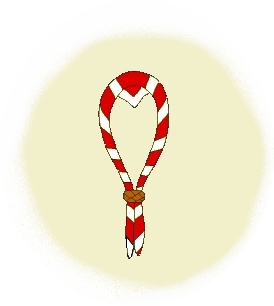 